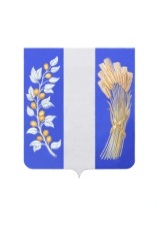 АДМИНИСТРАЦИЯ МУНИЦИПАЛЬНОГО ОБРАЗОВАНИЯ «БИЧУРСКИЙ РАЙОН» РЕСПУБЛИКИ БУРЯТИЯБУРЯАД УЛАСАЙ «БЭШҮҮРЭЙ АЙМАГ» ГЭҺЭН НЮТАГАЙ ЗАСАГАЙ БАЙГУУЛАМЖЫН ЗАХИРГААНРАСПОРЯЖЕНИЕ       «29» сентября 2022г.                                                                                  № 365-рс. БичураО внесении изменений в распоряжение Администрации МО «Бичурский район» РБ от «16» сентября 2022 г. № 355-р «О комиссии Администрации муниципального образования «Бичурский район» Республики Бурятия по соблюдению требований к служебному поведению муниципальных служащих и урегулированию конфликта интересов» 	В соответствии с Федеральным законом от 25.12.2008 № 273-ФЗ «О противодействии коррупции», Федеральным законом от 2 марта 2007 г. № 25-ФЗ «О муниципальной службе в Российской Федерации», Указом Президента Российской Федерации от 01.07.2010 № 821 «О комиссиях по соблюдению требований к служебному поведению федеральных государственных служащих и урегулированию конфликта интересов», Указом Главы Республики Бурятия от 9 октября 2012 г. № 219 «О регулировании некоторых вопросов муниципальной службы в связи с совершенствованием государственного управления в области противодействия коррупции», а также на основании пункта 5, подпункта «а» пункта 10 Положения о комиссии Администрации муниципального образования «Бичурский район» Республики Бурятия по соблюдению требований к служебному поведению муниципальных служащих и урегулированию конфликта интересов (утв. распоряжением Администрации МО «Бичурский район» РБ от «16» сентября 2022 г. № 355-р) внести следующие изменения в Положение о комиссии Администрации муниципального образования «Бичурский район» Республики Бурятия по соблюдению требований к служебному поведению муниципальных служащих и урегулированию конфликта интересов (далее- Положение):Подпункт «в» пункта 15 Положения изложить в следующей редакции:в) рассматривает ходатайства о приглашении на заседание комиссии лиц, указанных в подпунктах «б-д» пункта 10 настоящего Положения, принимает решение об их удовлетворении (об отказе в удовлетворении) и о рассмотрении (об отказе в рассмотрении) в ходе заседания комиссии дополнительных материалов.	2. Внести изменения в состав комиссии Администрации муниципального образования «Бичурский район» Республики Бурятия по соблюдению требований к служебному поведению муниципальных служащих и урегулированию конфликта интересов, изложив приложение № 2 к распоряжению Администрации МО «Бичурский район» РБ от «16» сентября 2022 г. № 355-р «О комиссии Администрации муниципального образования «Бичурский район» Республики Бурятия по соблюдению требований к служебному поведению муниципальных служащих и урегулированию конфликта интересов» в новой редакции, согласно приложения.3. Настоящее распоряжение вступает в силу со дня его официального опубликования (обнародования) в районной газете «Бичурский хлебороб» и на официальном сайте МО «Бичурский район» РБ, а также подлежит обнародованию путем размещения на информационных стендах в здании Администрации МО «Бичурский район» РБ. Контроль за исполнением настоящего распоряжения оставляю за собой.Глава МО «Бичурский район»                                                                     В.В. СмолинПриложение к распоряжению  Администрации МО «Бичурский район» РБот «29» сентября 2022 г. № 365-рПриложение № 2 к распоряжению  Администрации МО «Бичурский район» РБот «16» сентября 2022 г. № 355-рСостав комиссии по соблюдению требований к служебному поведению муниципальных служащих и урегулированию конфликта интересовПолякова Татьяна Фёдоровна– Председатель Комитета муниципальной службы и правового обеспечения Администрации, председатель комиссииБадмаева Марина Баясановна – Первый заместитель руководителя Администрации по социальному развитию, заместитель председателя комиссии;Синицына Татьяна Николаевна– Главный специалист по кадровой работе сектора правового обеспечения и муниципальной службы Комитета муниципальной службы и правового обеспечения Администрации, секретарь комиссии;Савельева Марина Петровна– Заместитель руководителя Администрации по финансово – экономическим вопросам;Лизунов Александр Матвеевич– Консультант – юрист сектора правового обеспечения и муниципальной службы Комитета муниципальной службы и правового обеспечения Администрации;Оленникова Вера Николаевна– Начальник Муниципального учреждения финансовое управление Администрации;Тюрюханова Наталья Алексеевна– Главный специалист по кадровой работе сектора правового обеспечения и муниципальной службы Комитета муниципальной службы и правового обеспечения Администрации;Лукьянчук Андрей Владимирович– Консультант (советник Главы) сектора административной работы Комитета муниципальной службы и правового обеспечения АдминистрацииСавельева ЕкатеринаАндреевна– Главный специалист отдела прогнозирования социально – экономического мониторинга и муниципальных закупок Комитета экономического развития Администрации;Захарова Ирина Александровна– Представитель профсоюзной организации работников Администрации;Санжиев Алдар Петрович– Председатель Совета местной общественной организации «Территориальное общественное самоуправление «Народный умелец»;Слепнёв Андрей Устинович– Депутат, Председатель Совета депутатов муниципального образования «Бичурский район» РБ.